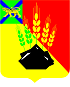 АДМИНИСТРАЦИЯ МИХАЙЛОВСКОГО МУНИЦИПАЛЬНОГО РАЙОНА ПОСТАНОВЛЕНИЕ 
20.01.2023                                              с. Михайловка                                                    № 63-паО проведении муниципального этапа краевого зимнего фестиваля «Вперёд ВФСК ГТО» среди обучающихся образовательных организаций Михайловского муниципального районаСогласно календарному плану официальных физкультурных мероприятий и спортивных мероприятий Приморского края на 2023 год, утвержденному приказом министерства физической культуры и спорта Приморского края от 23 декабря 2022 года № пр. 42-738 и в соответствии с планом мероприятий, направленных на организацию массовых пропагандистских акций по продвижению Всероссийского физкультурно-спортивного комплекса «Готов к труду и обороне» (ГТО) в Приморском крае на 2023 год, в целях пропаганды здорового образа жизни, привлечения к занятиям физической культурой, развития соревновательной деятельности обучающихся по различным видам спорта, администрация Михайловского муниципального районаПостановляет:1. Провести 27 января 2023 года в 10-00 часов на базе муниципальной бюджетной организации дополнительного образования «Детско-юношеская спортивная школа» с. Михайловка Михайловского муниципального района муниципальный этап краевого зимнего фестиваля «Вперёд ВФСК ГТО» среди обучающихся образовательных организаций Михайловского муниципального района.2. Утвердить:1.1. Положение о проведении муниципального этапа краевого зимнего фестиваля «Вперёд ВФСК ГТО» среди обучающихся образовательных организаций Михайловского муниципального района (приложение № 1).1.2. Состав организационного комитета по проведению муниципального этапа краевого зимнего фестиваля «Вперёд ВФСК ГТО» среди обучающихся образовательных организаций Михайловского муниципального района (приложение № 2).1.3. Состав судейской бригады муниципального этапа краевого зимнего фестиваля «Вперёд ВФСК ГТО» среди обучающихся образовательных организаций Михайловского муниципального района (приложение № 3).2. Управлению по вопросам образования (Чепала А.Ф.) организовать участие обучающихся общеобразовательных учреждений Михайловского муниципального района в муниципальном этапе краевого зимнего фестиваля «Вперёд ВФСК ГТО» среди обучающихся образовательных организаций Михайловского муниципального района.3. Руководителям общеобразовательных учреждений:3.1. Обеспечить подвоз команд к 09.30 часам 27 января 2023 года к месту проведения соревнований.4. Муниципальной бюджетной организации дополнительного образования «Детско-юношеская спортивная школа» с. Михайловка Михайловского муниципального района (Климчук А.А.):4.1.  Организовать и провести муниципальный этап краевого зимнего фестиваля «Вперёд ВФСК ГТО» среди обучающихся образовательных организаций Михайловского муниципального района. 4.2. Подготовить спортивный зал к проведению фестиваля.4.3. Обеспечить присутствие медицинского работника в период проведения муниципального этапа краевого зимнего фестиваля «Вперёд ВФСК ГТО» среди обучающихся образовательных организаций Михайловского муниципального района.5. Управлению по вопросам образования (Чепала А.Ф.) обеспечить участие сборной команды Михайловского муниципального района в региональном этапе краевого зимнего фестиваля «Вперёд ВФСК ГТО» среди обучающихся образовательных организаций Приморского края.6. Муниципальному казённому учреждению «Управление по организационно-техническому обеспечению деятельности администрации Михайловского муниципального района» (Корж С.Г.) разместить настоящее постановление на официальном сайте администрации Михайловского муниципального района в информационно-коммуникационной сети Интернет.7. Контроль над исполнением настоящего постановления возложить на начальника управления по вопросам образования администрации Михайловского муниципального района Чепала А.Ф.И.о. главы Михайловского муниципального района –Главы администрации района                                                          П.А. ЗубокПриложение № 1УТВЕРЖДЕНОпостановлением администрации Михайловского муниципального районаот 20.01.2023 № 63-паПОЛОЖЕНИЕо проведении муниципального этапа краевого зимнего фестиваля «Вперёд ВФСК ГТО» среди обучающихся образовательных организаций Михайловского муниципального района1. Общие положения1.1. Настоящее положение определяет порядок, сроки, место и условия проведения муниципального этапа краевого зимнего фестиваля «Вперёд ВФСК ГТО» среди обучающихся образовательных организаций Михайловского муниципального района (далее – Фестиваль).1.2. Муниципальный этап краевого зимнего фестиваля «Вперёд ВФСК ГТО» среди обучающихся образовательных организаций Михайловского муниципального района проводится согласно календарному плану официальных физкультурных мероприятий и спортивных мероприятий Приморского края на 2023 год, утвержденному приказом министерства физической культуры и спорта Приморского края от 23 декабря 2022 года             № пр. 42-738 и в соответствии с Планом мероприятий, направленных на организацию массовых пропагандистских акций по продвижению Всероссийского физкультурно-спортивного комплекса «Готов к труду и обороне» (ГТО) в Приморском крае на 2023 год. 1.3. Целью проведения Фестиваля является вовлечение населения в систематические занятия физической культурой и спортом.Задачами Фестиваля являются:- популяризация комплекса ГТО среди всех категорий населения;- повышение уровня физической подготовленности населения;- пропаганда здорового образа жизни;- создание условий, мотивирующих население к занятиям физической культурой и спортом.1.4. Организация проведения: общее руководство по организации и проведению Фестиваля осуществляет управление по вопросам образования администрации Михайловского муниципального района совместно с МБО ДО «ДЮСШ» с. Михайловка.2.Место и сроки проведенияФестиваль проводится 27 января 2023 года в МБО ДО «ДЮСШ»                   с. Михайловка, ул. Ленинская, 38. Начало мероприятия - 10.00 ч.По результатам участия обучающихся в муниципальном этапе будет сформирована сборная команда Михайловского муниципального района для участия в региональном этапе фестиваля с 07.02.2023 по 10.02.2023                        (г. Владивосток).3.Требования к участникам и условия их допускаВ составы команд рекомендуется включать не более 8 участников (по 2 мальчика и 2 девочки в IV и V ступени соответственно).К участию во II (региональном) этапе Фестиваля допускаются победители I (муниципального) этапа Фестиваля в личном зачете - обучающиеся от 13 до 15 лет, от 16 до 17 лет относящиеся к IV – V ступеням комплекса ГТО. Все участники физкультурного мероприятия должны быть зарегистрированы на федеральном сайте ГТО (адрес: http://www.gto.ru) и получить уникальный идентификационный номер (УИН).4. Программа фестиваляСпортивная программа Фестиваля состоит из 5 испытаний (тестов) IV и V ступени комплекса ГТО и формируется в соответствии 
с методическими рекомендациями по организации физкультурных мероприятий и спортивных мероприятий Всероссийского физкультурно-спортивного комплекса «Готов к труду и обороне» (ГТО), утвержденными приказом Минспорта России от 21.09.2018 № 814.Мальчики (юноши)Девочки (девушки)Условия проведения соревнованийУчастие в программе Фестиваля обязательно для всех членов команд. Соревнования по всем видам спортивной программы проводятся 
в соответствии с Методическими рекомендациями по организации 
и выполнению нормативов испытаний (тестов) Всероссийского физкультурно-спортивного комплекса «Готов к труду и обороне» (ГТО) 
от 01.02.2018 года, утвержденными Минспортом России.Результаты участников определяются в соответствии со 100-очковыми таблицами оценки результатов (приложение № 2 к методическим рекомендациям по организации физкультурных мероприятий и спортивных мероприятий Всероссийского физкультурно-спортивного комплекса «Готов к труду и обороне» (ГТО), утвержденным приказом Минспорта России 
от 21.09.2018 № 814).5. Условия подведения итоговЛичный зачет определяется раздельно для каждой ступени комплекса ГТО среди мальчиков и девочек, юношей и девушек по наибольшей сумме очков, набранных во всех видах спортивной программы Фестиваля согласно 100 – очковой таблице оценки результатов.При равенстве суммы очков у двух или более участников, преимущество получает участник, показавший лучший результат в наклоне вперед из положения стоя с прямыми ногами на гимнастической скамье (ниже уровня скамьи – см). Командный зачет определяется по сумме очков, набранных всеми участниками команды в личном зачете в соответствующих возрастных ступенях комплекса ГТО. (полный состав команды, по каждой возрастной ступени отдельно.)6. НаграждениеПобедители и призеры в общекомандном первенстве награждаются грамотами управления по вопросам образования администрации Михайловского муниципального района.7. Подача заявок на участиеПредварительные заявки (Приложение № 1, обязательно в Word-формате) на участие в физкультурном мероприятии подаются в срок до 25 января 2023 г. включительно для идентификации участников и формирования протоколов Фестиваля в МБО ДО ДЮСШ» с. Михайловка на эл. почту: ducfpmih@mail.ru. Оригинал заявки и согласие на обработку персональных данных подается в МБО ДО «ДЮСШ» с. Михайловка в день приезда на мероприятие. Настоящее Положение является официальным вызовом 
на соревнования.Приложение № 1к Положению о проведении муниципального этапа краевого зимнего фестиваля «Вперёд ВФСК ГТО» среди обучающихся образовательных организаций Михайловского муниципального районаЗАЯВКАна участие в муниципальном этапе краевого зимнего фестиваля «Вперед ВФСК ГТО» среди обучающихся образовательных организаций Михайловского муниципального района(наименование образовательной организации)Руководитель организации			________________________________________МП							(подпись.  Ф.И.О.)Приложение № 2УТВЕРЖДЁНпостановлением администрации Михайловского муниципального районаот 20.01.2023 № 63-паСоставорганизационного комитета муниципального этапа краевого зимнего фестиваля «Вперёд ВФСК ГТО» среди обучающихся образовательных организаций Михайловского муниципального районаПриложение № 3УТВЕРЖДЁНпостановлением администрации Михайловского муниципального районаот 20.01.2023 № 63-паСоставсудейской бригады муниципального этапа краевого зимнего фестиваля «Вперёд ВФСК ГТО» среди обучающихся образовательных организаций Михайловского муниципального района№Вид испытания (тест)IV(ступень)V(ступень)1.Подтягивание из виса на высокой перекладине (количество раз)++2.Наклон вперед из положения стоя с прямыми ногами на гимнастической скамье (ниже уровня скамьи – см)++3.Челночный бег 3х10 (с)++4.Прыжок в длину с места толчком двумя ногами (см)++5.Стрельба из пневматической винтовки (очки)++№Вид испытания (тест)IV(ступень)V(ступень)1.Сгибание и разгибание рук в упоре лёжа на полу (количество раз)++2.Наклон вперед из положения стоя с прямыми ногами на гимнастической скамье (ниже уровня скамьи – см)++3.Челночный бег 3х10 (с)++4.Прыжок в длину с места толчком двумя ногами (см)++5.Стрельба из пневматической винтовки (очки)++№ п\пФамилия, Имя, ОтчествоСпортивное звание или спортивныйразряд  (при наличии приложить заверенную копию приказа)Дата рождения(дата.месяц.год)Возрастная ступень ВФСК ГТОIDИдентификационныйномер в АИС ГТОпо форме XX-XX-XXXXXXXПолГруппа здоровья
(к выполнению нормативов 
ГТО допускаются только учащиеся, отнесенные
 к ОСНОВНОЙ 
группе здоровья)1.2.3.4.5.6.7.8.9.10.Руководитель делегации(подпись.  Ф.И.О. полностью)Чепала Алена Федоровна, начальник управления по вопросам образования администрации Михайловского муниципального районапредседатель оргкомитетаЮркасов Леонид Александрович, начальник отдела физкультурно-массовой и спортивной работы администрации Михайловского муниципального районаКойнова Юлия Валериевна, главный специалист по дополнительному образованию и культурно-массовым мероприятиям МКУ «МСО ОУ»зам. председателя оргкомитетасекретарь оргкомитетаКлимчук Альберт Александрович, директор МБО ДО «ДЮСШ» с. Михайловкачлен оргкомитетаИсаков Евгений Геннадьевич, руководитель РМО учителей физической культуры образовательных учреждений Михайловского муниципального районачлен оргкомитетаЮркасов Леонид Александрович, начальник отдела физкультурно-массовой и спортивной работы администрации Михайловского муниципального районаглавный судьяКрахмилец Наталья Валерьевна, заместитель директора по учебно-воспитательной работе МБО ДО «ДЮСШ» с. МихайловкасудьяИльенко Татьяна Анатольевна, старший педагог дополнительного образования МБО ДО «ДЮСШ» с. МихайловкасудьяРазуменко Нина Ивановна, педагог дополнительного образования МБО ДО «ДЮСШ» с. МихайловкасудьяКочкин Олег Викторович, учитель физической культуры МБОУ СОШ с. ПервомайскоесудьяДега Владимир Леонидович, учитель физической культуры МБОУ СОШ им. А.И. Крушанова с. МихайловкасудьяМаслаков Олег Георгиевич, учитель физической культуры МБОУ СОШ им. А.И. Крушанова с. Михайловкасудья